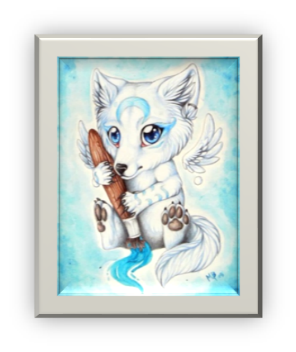 2. A	 TÝDENNÍ PLÁN12. týden	(14.11. – 18. 11. 2022) PŘEDMĚTCO BUDEME UČIT?JAK SE MI DAŘÍ?JAK ZPRACOVÁVÁME V PŘÍPADĚ NEMOCI?ČESKÝ JAZYKPS 17Dokáži oddělit slova ve větách.Utvořím slova ze slabik.písemně strana 17ČESKÝ JAZYKučebnice str. 29Dokáži oddělit slova ve větách.Utvořím slova ze slabik.písemně 29/2ČTENÍ,       PSANÍčítanka 24/25Dokážu číst se správnou intonací a hlasitostí.Odpovím na otázky k textu.Během listopadového volna zpracuji domácí čtenářský list, který se vztahuje k textu Jak jsme si četli v čítance na str. 26/27.ČTENÍ,       PSANÍpísanka strana 21Správně napíši písmena C, Č a slova s nimi.písanka strana 21MATEMATIKAPS 38/39Sčítám a odčítám do 35.Pracuji v různých prostředích, hledám více možností a nevzdávám se.písemně strana 38/39PRVOUKAPS str. 21Moje rodinaUmím pracovat s rodokmenem.Dokáži vysvětlit pojem právo a povinnost.Seznámím se s denním rozvrhem dospělých i dětí.Vytvořím si vlastní rozvrh.Během listopadového volna doplním rodokmen (PL) své rodiny.